Информация о проведении работы, в рамках районной профилактической акции «Эстафета здоровья» . ГУЗ «Задонская МРБ» была организована акция «Эстафета здоровья» 26 марта с.Ольшанец, 30 марта с.Ксизово. На ФАПах с. Ольшанец принимало участие в акции 51 человек, в с. Ксизово 32 человека. В рамках акции провели исследование : *ЭКГ; *флюорографию (выездной флюорограф); * лабораторное исследование Осмотр провели фельдшера ФАПов, впервые выявлено заболевание сердца(1 человека).  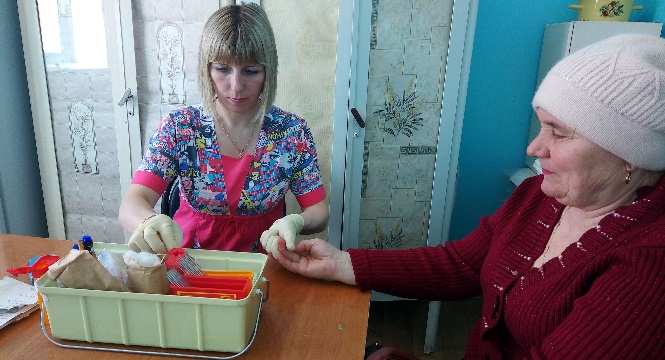 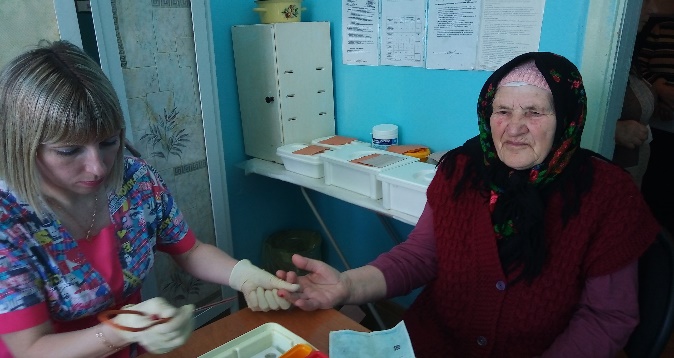 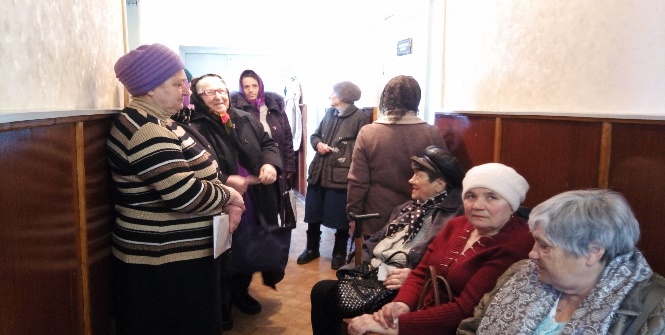 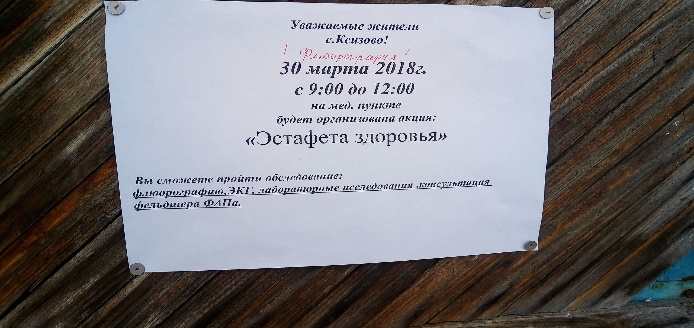 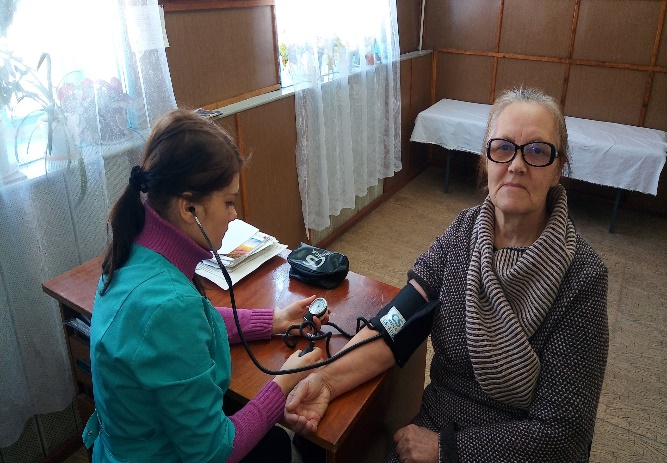 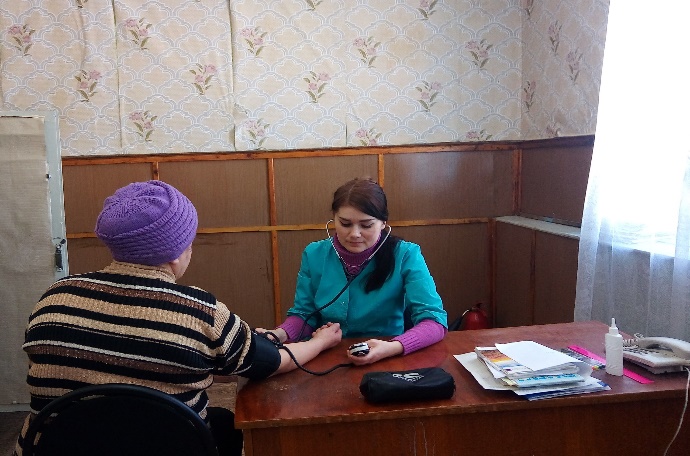 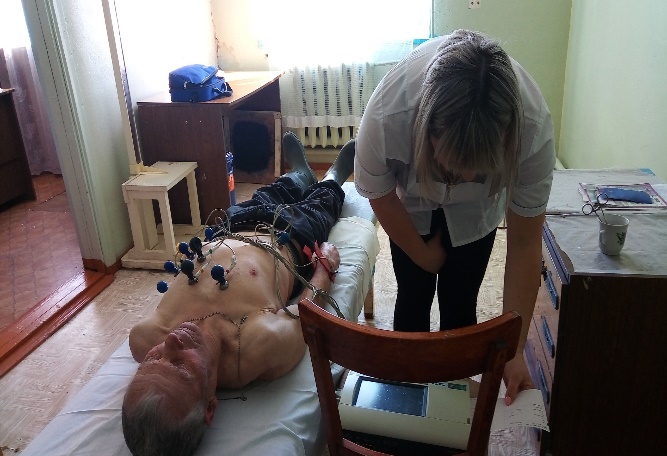 